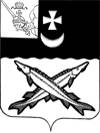 АДМИНИСТРАЦИЯ БЕЛОЗЕРСКОГО  МУНИЦИПАЛЬНОГО  РАЙОНА ВОЛОГОДСКОЙ ОБЛАСТИП О С Т А Н О В Л Е Н И ЕОт __24.07.2017_ № _313_О внесении изменений в постановление администрации района от 05.02.2015 №159 В соответствие с Федеральным законом от 19.12.2016 №445-ФЗ «О внесении изменений в статьи 51 и 55 Градостроительного кодекса Российской Федерации»ПОСТАНОВЛЯЮ:1. Внести в Административный регламент по предоставлению муниципальной услуги по выдаче разрешений на строительство при осуществлении строительства, реконструкции объектов капитального строительства, утвержденный постановлением администрации района от 05.02.2015 №159 (с последующими изменениями и дополнениями) следующие изменения: 1.1. В разделе 1 «Общие положения»:- абзац 10 пункта 1.3 дополнить словами и цифрами «город Белозерск, проспект Советский, д.31»;- абзац 11 пункта 1.3. дополнить словами и цифрами «161200, Вологодская область, г.Белозерск, пр.Советский, д.31»;- абзац 12 пункта 1.3. дополнить знаками и цифрами «(81756) 2-32-72»;- абзац 13 пункта 1.3. дополнить словами «mfc@belozer.ru».1.2. В разделе 2 «Стандарт предоставления муниципальной услуги»:- в подпунктах 1, 2  пункта 2.4 слова «в течение 10 дней» заменить словами «в течение семи рабочих дней».		2.   Настоящее постановление подлежит опубликованию в районной газете «Белозерье» и размещению на официальном сайте Белозерского муниципального района в информационно-телекоммуникационной сети «Интернет».Временно исполняющий обязанности руководителя администрации района:				Д.А. Соловьев